Przykład opracowania „Polityki dotyczącej praw pracowniczych”Stanowi on załącznik do „DOKUMENTOWANY SYSTEM KONTROLI POCHODZENIA PRODUKTU FSC” zgodnego z FSC-STD-40-004 v.3-1na podstawie doświadczeń firmy „DRWN Sp. z o.o.” (zwanej dalej „Firma”)Poniższy przykład opracowania „Polityki dotyczącej praw pracowniczych” (dalej zwany „Polityką”) został stworzony z myślą o przedstawienu Państwu w jaki sposób można dostosować dokumentację Państwa organizacji w zakresie wymogów najnowszej wersji standardu FSC-STD-40-004 v.3-1. Podana poniżej adaptacja jest wyłącznie przykładem. Czerpie on z doświadzeń w tym zakresie ww. „Firmy”.Proszę pamiętać, że NEPCon Sp. z o.o. nie ponosi odpowiedzialności za opracowanie dokumentu „Samoocena” Państwa organizacji, a prezentowany przykład służy wyłącznie inspiracji. Polityka dotycząca praw pracowniczychPolityka dotycząca praw pracowniczych naszej organizacji wynika z naszych wartości wyrażonych w poniższym oświadczeniu oraz uwzględnia prawa i obowiązki ustanowione w prawie krajowym, a jednocześnie wypełnia cele tych wymogów:Nasza organizacja nie zatrudnia dzieci.Nasza organizacja sprzeciwia się i nie wykorzystuje żadnych form pracy przymusowej i obowiązkowej.Zapewniamy, że w naszej organizacji nie ma miejsca dyskryminacja w zakresie zatrudniania i wykonywania zawodu.Nasza organizacja respektuje wolność zrzeszania się i prawo do rokowań zbiorowych pracowników._________________________________						_____________________________Imię i Nazwisko									DataUwaga do niniejszego dokumentuNiniejszy dokument może być wykorzystany w celach pomocniczych przy aktualizacji procedur i wdrażaniu systemu zarządzania Kontroli Pochodzenia Produktu FSC CoC w Państwa firmie. Jednakże proszę mieć na uwadze, iż jest to dokument jedynie referencyjny, dlatego też przy wdrażaniu systemu FSC CoC w danej firmie należy opracować swoje własne procedury dopasowane do profilu działalności danej firmy uwzględniając przy tym własny zakres certyfikacji.  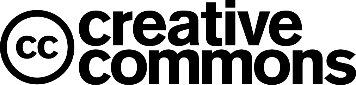 